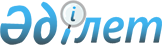 О повышении базовых ставок земельного налога и ставок единого земельного налога на не используемые земли сельскохозяйственного назначения
					
			Утративший силу
			
			
		
					Решение Жангалинского районного маслихата Западно-Казахстанской области от 10 декабря 2019 года № 39-2. Зарегистрировано Департаментом юстиции Западно-Казахстанской области 13 декабря 2019 года № 5892. Утратило силу решением Жангалинского районного маслихата Западно-Казахстанской области от 5 мая 2022 года № 22-13
      Сноска. Утратило силу решением Жангалинского районного маслихата Западно-Казахстанской области от 05.05.2022 № 22-13 (вводится в действие по истечении десяти календарных дней после дня его первого официального опубликования).
      В соответствии с Кодексом Республики Казахстан от 25 декабря 2017 года "О налогах и других обязательных платежах в бюджет" (Налоговый кодекс), Законом Республики Казахстан от 23 января 2001 года "О местном государственном управлении и самоуправлении в Республике Казахстан" Жангалинский районный маслихат РЕШИЛ:
      1. Повысить базовые ставки земельного налога в десять раз на не используемые земли сельскохозяйственного назначения, в соответствии с земельным законодательством Республики Казахстан.
      2. Действовал до 01.01.2020 в соответствии с п. 5 настоящего решения.


      3. Руководителю аппарата районного маслихата (С.Успанова) обеспечить государственную регистрацию данного решения в органах юстиции, его официальное опубликование в Эталонном контрольном банке нормативных правовых актов Республики Казахстан.
      4. Настоящее решение вводится в действие со дня первого официального опубликования.
      5. Установить срок действия пункта 2 настоящего решения до 1 января 2020 года.
					© 2012. РГП на ПХВ «Институт законодательства и правовой информации Республики Казахстан» Министерства юстиции Республики Казахстан
				
      Председатель сессии 

Е. Ибрашев

      Секретарь районного маслихата 

З. Сисенғали
